                                 Государственное автономное профессиональное  образовательное учреждение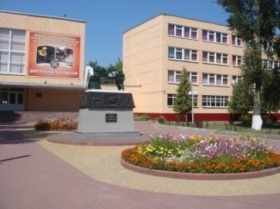                                                    БРЯНСКИЙ ТЕХНИКУМ                                      ЭНЕРГОМАШИНОСТРОЕНИЯ И РАДИОЭЛЕКТРОНИКИ	                          ИМЕНИ ГЕРОЯ СОВЕТСКОГО СОЮЗА М.А.АФАНАСЬЕВА                                                                        Лицензия 4480 от  18.05.2017.  Свидетельство  о государственной аккредитации  643  от  26.03.2019 г.         объявляет набор  на 2022- 2023 учебный год(по очной форме обучения, на базе основного общего образования,  за счет средств областного бюджета)Для поступления в техникум абитуриенты предоставляют:документ, удостоверяющий личностьаттестат об основном общем образовании6 фотографий  (3х4)медицинскую справку установленного образцаПриглашаются юноши и девушки.  Иногородним предоставляется общежитие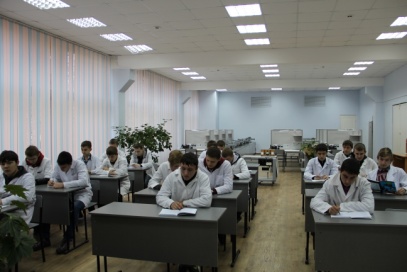 Наш адрес: г. Брянск, ул. Академика Королёва, д. 7  т. 28-11-58Официальный сайт техникума: БТЭиР.РФ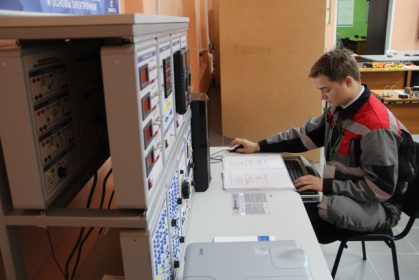 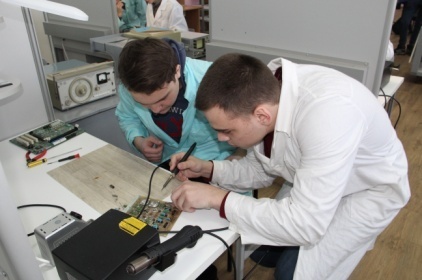 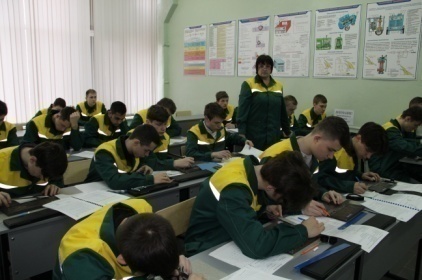 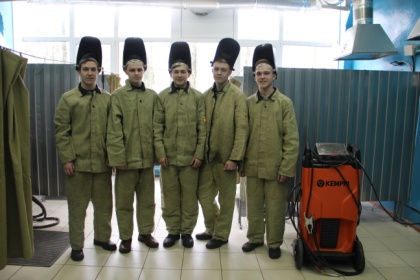  Специальность  Квалификация Срок обученияПо программам подготовки специалистов среднего звена По программам подготовки специалистов среднего звена По программам подготовки специалистов среднего звена 15.02.12 Монтаж, техническое обслуживание и ремонт промышленного оборудования (по отраслям)Техник-механик3 года 10 месяцев15.02.14 Оснащение средствами автоматизации технологических процессов и производств (по отраслям)Техник3 года 10 месяцев По программам подготовки квалифицированных рабочих и служащих По программам подготовки квалифицированных рабочих и служащих По программам подготовки квалифицированных рабочих и служащих              ПрофессияКвалификация Срок обучения 15.01.05 Сварщик (ручной и частично механизированной сварки (наплавки)Сварщик ручной дуговой сварки плавящимся покрытым электродомСварщик ручной дуговой сварки неплавящимся электродом в защитном газеСварщик частично механизированной сварки плавлением2 года 10 месяцев13.01.10 Электромонтер по ремонту и обслуживанию электрооборудования (по отраслям)Электромонтер по ремонту и обслуживанию электрооборудования2 года 10 месяцев15.01.31  Мастер  КИП и АСлесарь  КИП и АНаладчик  КИПиА3 года 10 месяцев15.01.36 ДефектоскопистДефектоскопист по визуальному и измерительному контролюДефектоскопист по ультразвуковому контролю2 года 10 месяцев